我院举行2017年住院医师、护士规范化培训学员岗前培训会为进一步加强我院毕业后医学教育工作，不断完善我院高层次医学人才培养体系和提高人才培养质量，7月10日至14日，我院对2017年新进住院医师规范化培训学员、临床医学硕士专业学位研究生、护士规范化培训学员共计450余人，进行了系统、全面、严格的岗前培训。针对此次培训，医院高度重视。医院党委书记张小明指示，希望通过这次培训，让大家充分认识到住院医师规范化培训、护士规范化培训对青年医生、护士成长的重要性。同时，在培训过程中，各位学员都能严格按照国家卫计委和省卫计委颁布的培训标准严格培训，提高自身业务水平，保证培训质量。医院医务部、护理部、人力资源部、毕业后培训部、院感办、急诊科等多个部门和科室也通力合作，派出资深专家进行授课培训。此次培训内容主涉及到：如何做一名合格的住院医师、医院院史及医院文化建设、医疗保险及医保报销制度、医院医疗核心规章制度及医疗工作基本要求、住院医师/护士规范化培训管理制度、病案书写规范、病例质量标准和临床路径管理、医疗纠纷及医疗事故处理办法、医护沟通与医患沟通及其技巧、危急重症的识别及基本急救技能、医院感染相关知识、护理文件的书写、护士的职业素养等多个方面。培训形式既有理论授课，又有技能演示。培训结束后，学员们纷纷表示，通过培训不但了解了医院的文化及发展历程，而且对一名合格的住院医师、护士的工作内容及业务要点又有了进一步的了解和认识，同时也为下一步的规范化培训、学习打下了一定的基础。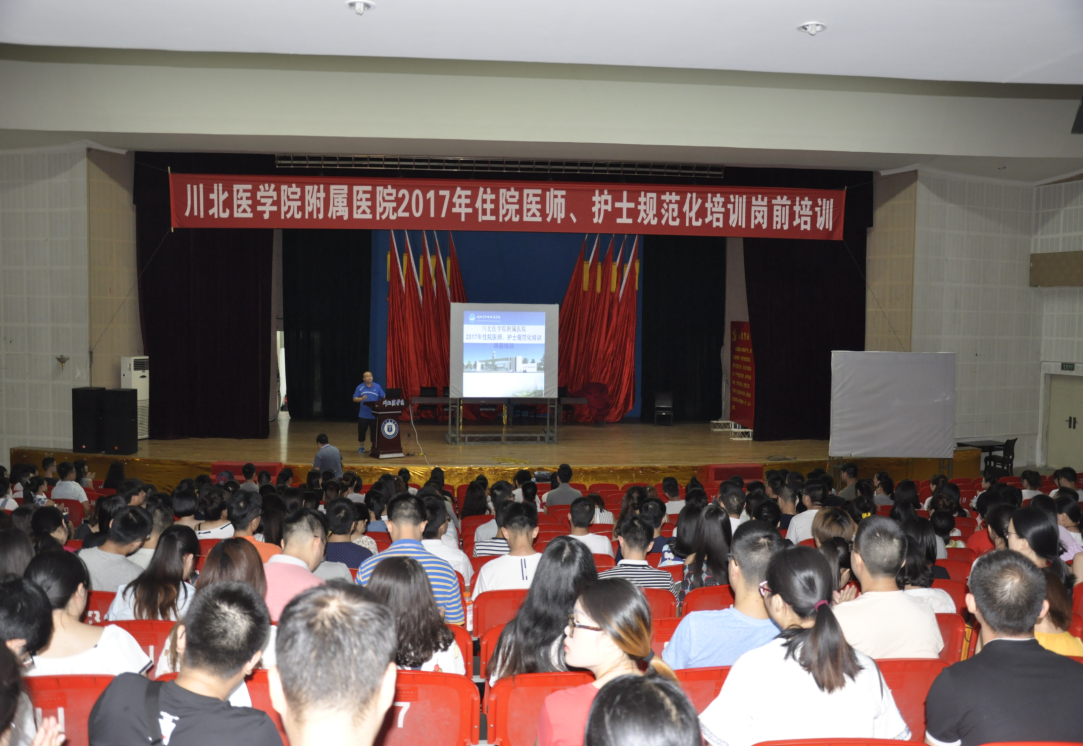 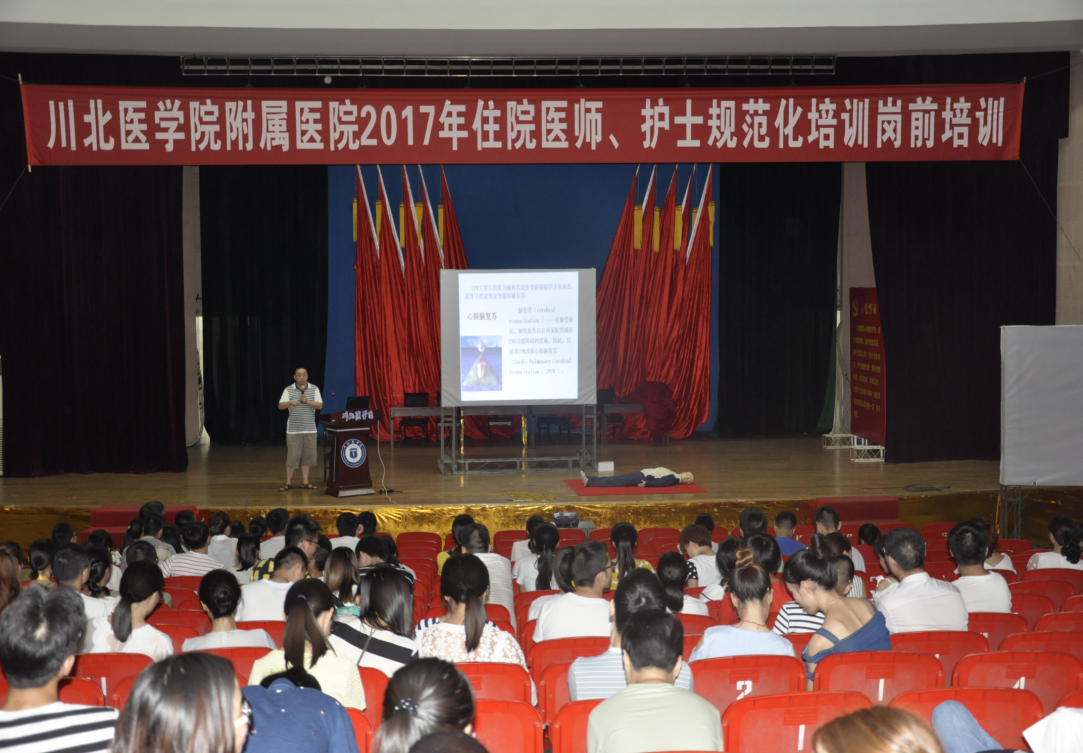 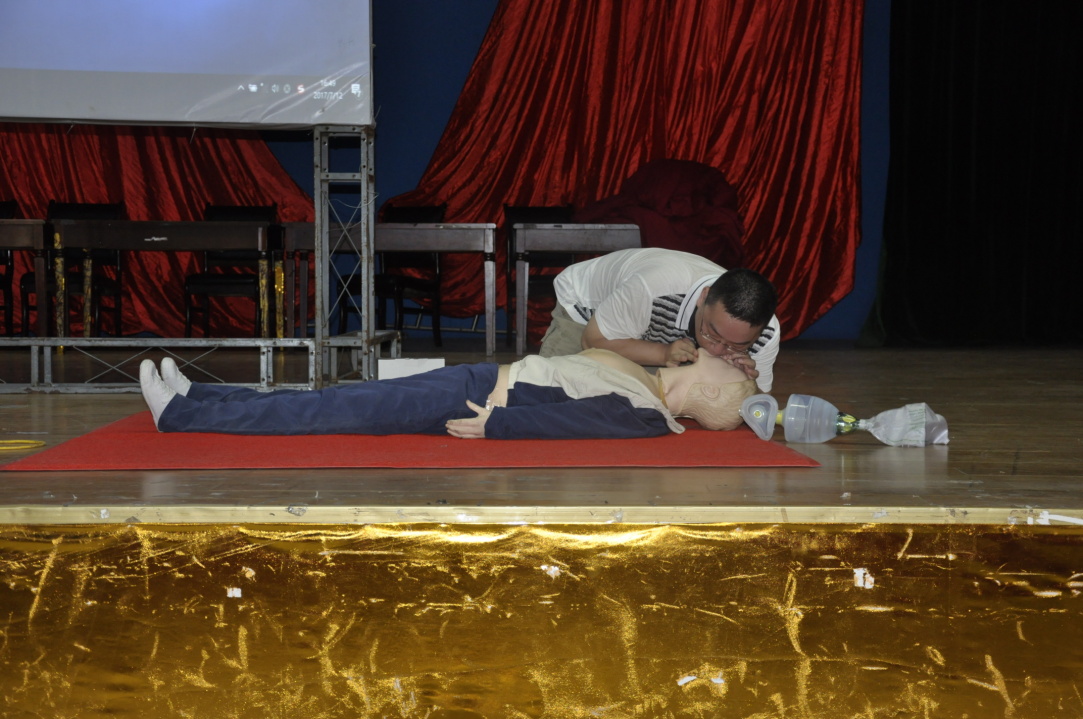 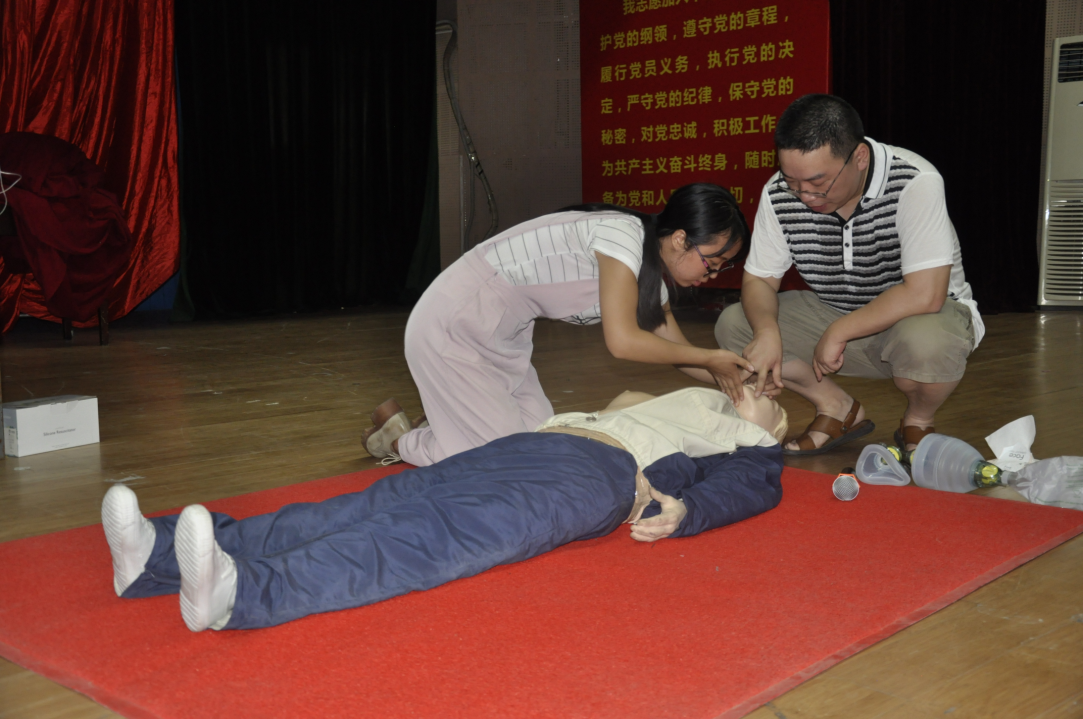 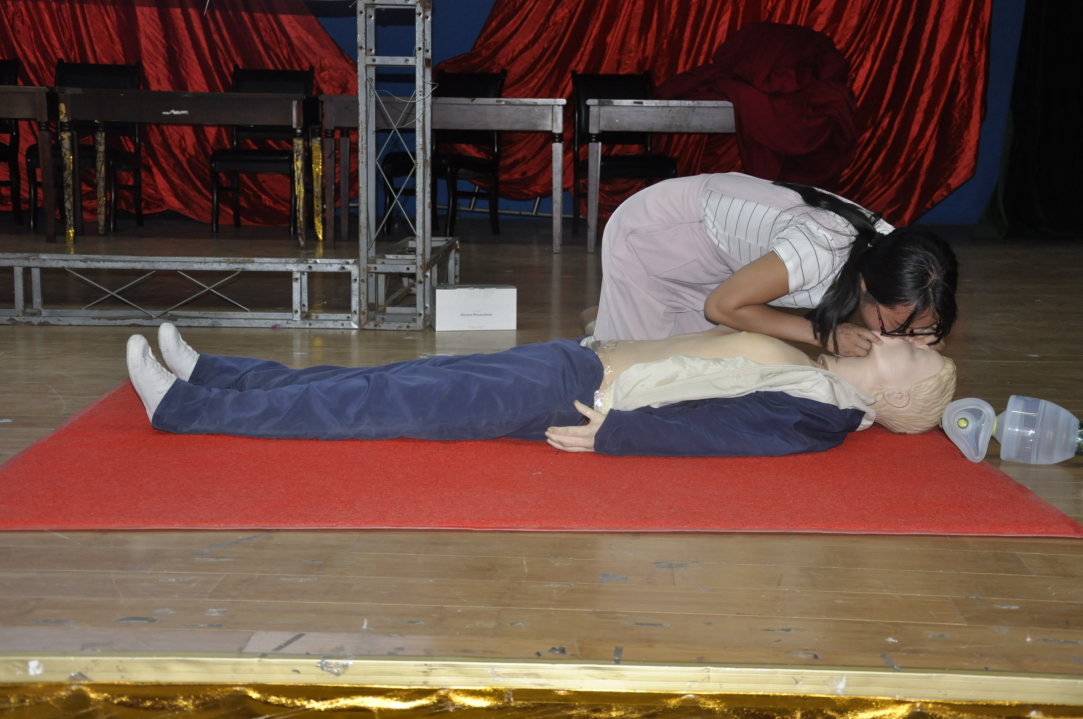 